АГЕНТСТВО ЖЕЛЕЗНОДОРОЖНОГО ТРАНСПОРТА Федеральное государственное бюджетное образовательное учреждение высшего образования«Петербургский государственный университет путей сообщенияИмператора Александра I»(ФГБОУ ВО ПГУПС)Кафедра «Информационные и вычислительные системы»РАБОЧАЯ ПРОГРАММА дисциплины«МЕТРОЛОГИЯ, СТАНДАРТИЗАЦИЯ И СЕРТИФИКАЦИЯ» (Б1.Б.17) для направления подготовки09.03.01 «Информатика и вычислительная  техника»по профилю «Программное обеспечение средств вычислительной техники и автоматизированных систем» (программа подготовки – прикладной бакалавриат)Форма обучения - очнаяСанкт-Петербург2016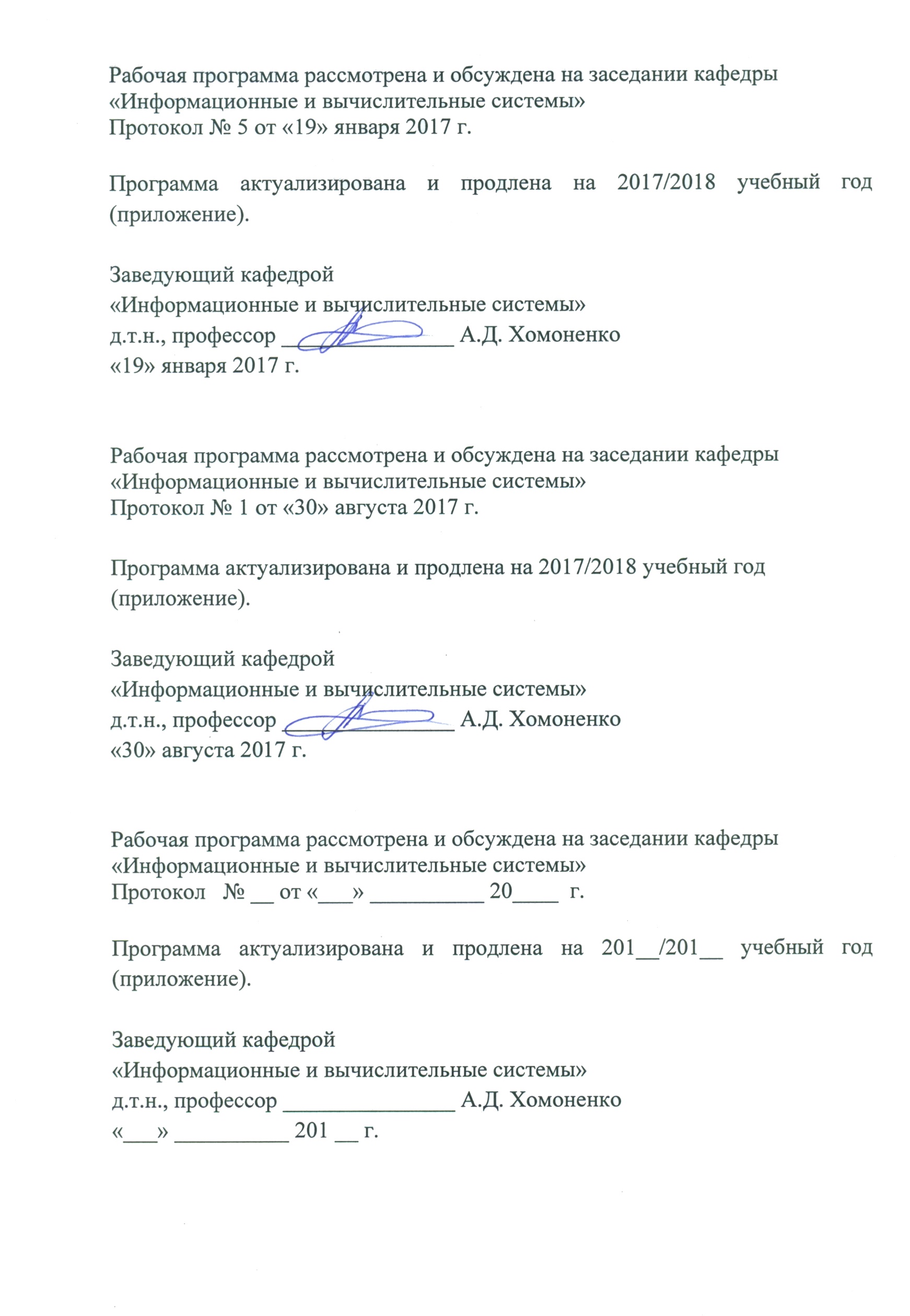 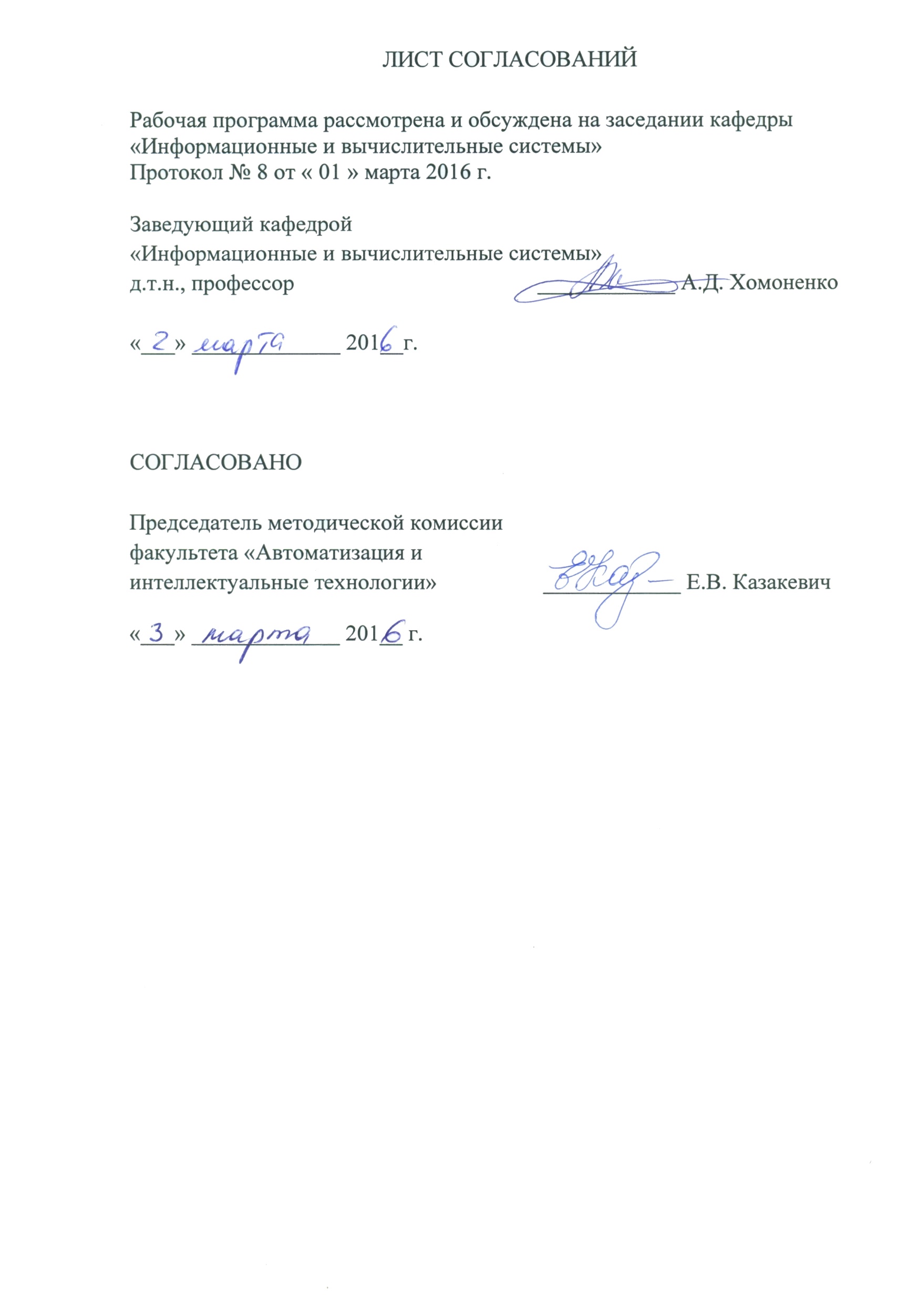 4. Объем дисциплины и виды учебной работы5. Содержание и структура дисциплины5.1 Содержание дисциплины5.2 Разделы дисциплины и виды занятий6. Перечень учебно-методического обеспечения для самостоятельной работы обучающихся по дисциплине7. Фонд оценочных средств для проведения текущего контроля успеваемости и промежуточной аттестации обучающихся по дисциплинеФонд оценочных средств по дисциплине «Метрология, стандартизация и сертификация» является неотъемлемой частью рабочей программы и представлен отдельным документом, рассмотренным на заседании кафедры и утвержденным заведующим кафедрой.8. Перечень основной и дополнительной учебной литературы, нормативно-правовой документации и других изданий, необходимых для освоения дисциплины8.1 Перечень основной учебной литературы, необходимой для освоения дисциплины1.	Иванов, И.А. Основы метрологии, стандартизации, взаимозаменяемости и сертификации. [Электронный ресурс] / И.А. Иванов, С.В. Урушев. — Электрон. дан. — М. : УМЦ ЖДТ, 2008. — 287 с. — Режим доступа: http://e.lanbook.com/book/59046.2. Дайлидко, А.А. Метрология, стандартизация и сертификация. [Электронный ресурс] — Электрон. дан. — М. : УМЦ ЖДТ, 2009. — 352 с. — Режим доступа: http://e.lanbook.com/book/5899.8.2 Перечень дополнительной учебной литературы, необходимой для освоения дисциплины1. Хомоненко А.Д., Кожомбердиева Г.И. Введение в CMMI – комплексную модель зрелости процессов разработки программного обеспечения: учебное пособие. –СПб.: ПГУПС,2009.-34с.2. Кожомбердиева Г.И. Оценка качества программного обеспечения: учебное пособие. –СПб.: ПГУПС,2010.-44с.3. Обеспечение единства измерений : учебное пособие / А. М. Будюкин [и др.]; ПГУПС, Ин-т повышения квалификации и переподготовки. - Санкт-Петербург: ПГУПС, 2012. - 46 с4.	Оформление схем к лабораторным работам ко курсу «Метрология, стандартизация и сертификация»: методические указания. –СПб.: ПГУПС,2015.-25с.8.3 Перечень нормативно-правовой документации, необходимой для освоения дисциплины   1. Государственная система конструкторской документации. Комплекс стандартов ЕСКД.2. 	Государственная система программной документации. Комплекс стандартов ЕСПД.3.	Рекомендации по межгосударственной стандартизации (РМГ 29-99), ГСИ – Метрология Основные термины и определения.4.	Комплекс отраслевых руководящих методических материалов на информационные системы на железнодорожном транспорте. Требования к составу, содержанию и оформлению документов при создании информационных систем. ОРММ ИСЖТ 2.01-00.5.	Комплекс отраслевых руководящих методических  материалов на информационные системы на железнодорожном транспорте. Процессы жизненного цикла информационных систем и программных средств. ОРММ ИСЖТ 5.03-00Другие издания, необходимые для освоения дисциплины1. Информационная справочная система “Constr” –ПГУПС, С.Петербург, 2011.9. Перечень ресурсов информационно-телекоммуникационной сети «Интернет», необходимых для освоения дисциплиныЛичный кабинет обучающегося и электронная информационно-образовательная среда. [Электронный ресурс]. – Режим доступа: http://sdo.pgups.ru/ (для доступа к полнотекстовым документам требуется авторизация).  Система Консультант Плюс [Электронный ресурс]– Режим доступа: http://www.consultant.ru;3. Единое окно доступа к образовательным ресурсам Плюс [Электронный ресурс]– Режим доступа: http://window.edu.ru.10. Методические указания для обучающихся по освоению дисциплиныПорядок изучения дисциплины следующий:Освоение разделов дисциплины производится в порядке, приведенном в разделе 5 «Содержание и структура дисциплины». Обучающийся должен освоить все разделы дисциплины с помощью учебно-методического обеспечения, приведенного в разделах 6, 8 и 9 рабочей программы. Для формирования компетенций обучающийся должен представить выполненные типовые контрольные задания или иные материалы, необходимые для оценки знаний, умений, навыков и (или) опыта деятельности, предусмотренные текущим контролем (см. фонд оценочных средств по дисциплине).По итогам текущего контроля по дисциплине, обучающийся должен пройти промежуточную аттестацию (см. фонд оценочных средств по дисциплине).11. Перечень информационных технологий, используемых при осуществлении образовательного процесса по дисциплине, включая перечень программного обеспечения и информационных справочных системПеречень информационных технологий, используемых при осуществлении образовательного процесса по дисциплине «Метрология, стандартизация и сертификация»:- технические средства – персональные компьютеры, проектор; - методы обучения с использованием информационных технологий:      компьютерные лабораторные занятия.- перечень Интернет-сервисов и электронных ресурсов:  поисковые системы, электронная почта, электронные учебные и      учебно-методические материалы.Каждый обучающийся обеспечен доступом к электронно-библиотечной системе (ЭБС) через сайт Научно-технической библиотеки Университета http://library.pgups.ru/, содержащей основные издания по изучаемой дисциплине.ЭБС обеспечивает возможность индивидуального доступа для каждого обучающегося из любой точки, в которой имеется доступ к сети Интернет.Кафедра «Информационные и вычислительные системы» обеспечена необходимым комплектом лицензионного программного обеспечения: Microsoft Windows 7;Microsoft Word 2010;Microsoft Excel 2010;Microsoft PowerPoint 2010;Microsoft Access 2010.Кроме того, используется информационная справочная система “Constr”.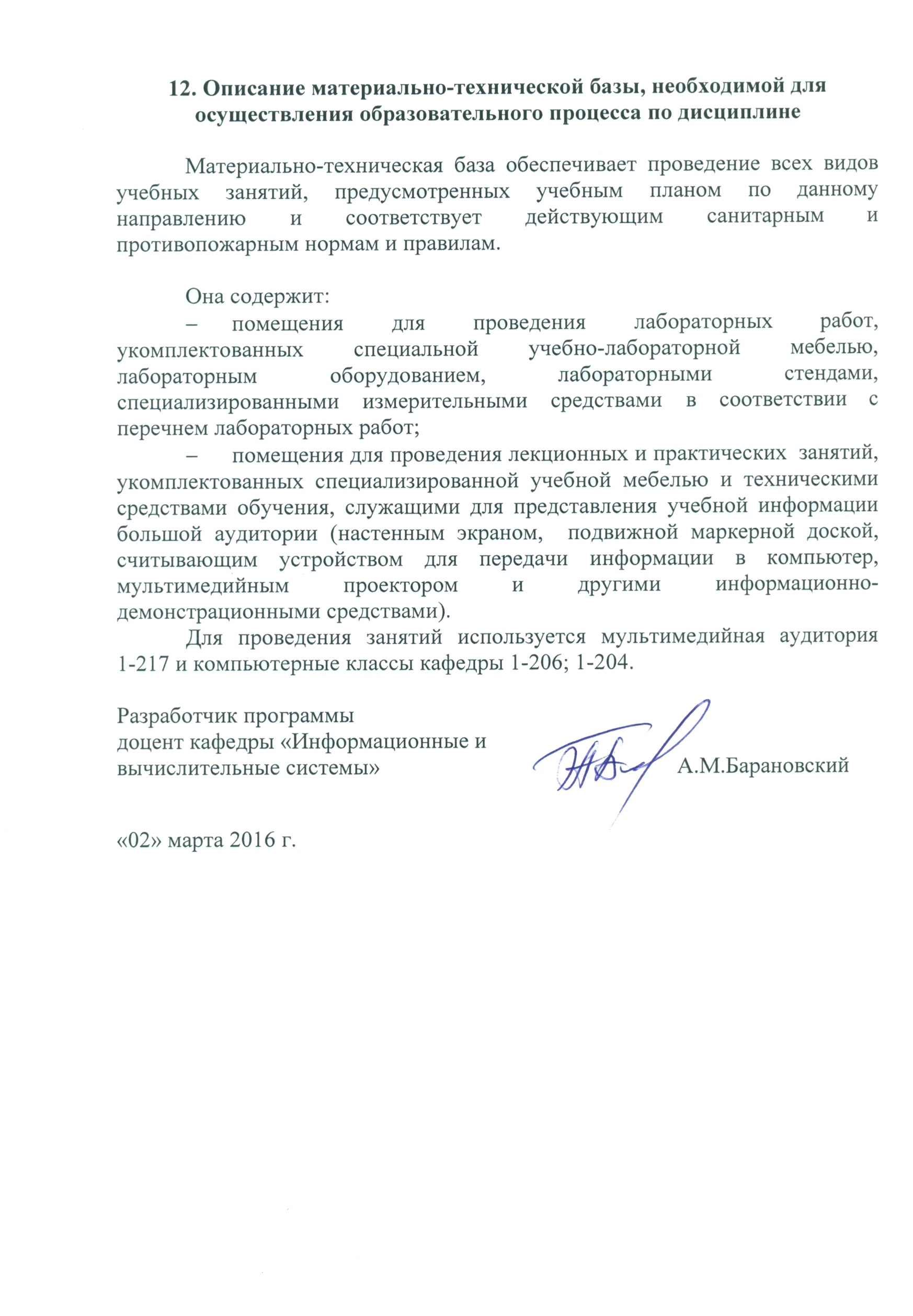 Цель и задачи дисциплиныРабочая программа составлена в соответствии с ФГОС ВО, утвержденным «12» января 2016 г., приказ № 5 по направлению 09.03.01 «Информатика и вычислительная техника» по дисциплине «Метрология, стандартизация и сертификация».Целью изучения дисциплины «Метрология, стандартизация и сертификация» является приобретение теоретических знаний и практических навыков по вопросам стандартизации, метрологии и сертификации в процессе проектирования средств вычислительной техники и автоматизированных систем.Для достижения поставленной цели решаются следующие задачи:- изучение основ методологии метрологии, стандартизации и сертификации автоматизированных систем и их программного обеспечения;- изучение нормативных документов, регламентирующих метрологическое обеспечение, стандартизацию и сертификацию автоматизированных систем;- ознакомление с возможностями применения современных технологий проектирования автоматизированных систем для решения прикладных задач;- овладение приемами разработки и оформления в соответствии с нормативными документами структурных и принципиальных электрических схем вычислительных узлов автоматизированной системы.2. Перечень планируемых результатов обучения по дисциплине, соотнесенных с планируемыми результатами освоения основной профессиональной образовательной программыПланируемыми результатами обучения по дисциплине являются: приобретение знаний, умений, навыков и/или опыта деятельности.В результате освоения дисциплины обучающийся должен:ЗНАТЬ:−	международные и национальные органы стандартизации, сертификации и метрологии;−	основополагающие стандарты и законодательные акты Государственной системы стандартизации, метрологии и сертификации;−	стандартизацию процесса проектирования автоматизированных систем и их программного обеспечения;−	перспективные направления развития метрологии, стандартизации и сертификации автоматизированных систем и их программного обеспечения.УМЕТЬ:−	разрабатывать структурные и принципиальные электрические схемы узлов автоматизированных систем;−	разрабатывать схемы программ и схемы обработки данных с помощью современных технологий проектирования автоматизированных систем;−	использовать в практической деятельности знания нормативных документов по метрологии, стандартизации и сертификации.ВЛАДЕТЬ:−	методами работы с современными средствами проектирования узлов автоматизированных систем в диалоговом режиме;−	навыками разработки схем автоматизированных систем и их программных средств.Приобретенные знания, умения, навыки и/или опыт деятельности, характеризующие формирование компетенций, осваиваемые в данной дисциплине, позволяют решать профессиональные задачи, приведенные в соответствующем перечне по видам профессиональной деятельности в п. 2.4 основной профессиональной образовательной программы (ОПОП).Изучение дисциплины направлено на формирование следующих общекультурных компетенций (ОК): - способностью к коммуникации в устной и письменной формах на русском и иностранных языках для решения задач межличностного и межкультурного взаимодействия (ОК-5).Изучение дисциплины направлено на формирование следующих общепрофессиональных компетенций (ОПК):- способностью разрабатывать бизнес-планы и технические задания на оснащение отделов, лабораторий, офисов компьютерным и сетевым оборудованием (ОПК-3);- способностью решать стандартные задачи профессиональной деятельности на основе информационной и библиографической культуры с применением информационно-коммуникационных технологий и с учетом основных требований информационной безопасности (ОПК-5).Изучение дисциплины направлено на формирование следующих профессиональных компетенций (ПК), соответствующих видам профессиональной деятельности, на которые ориентирована программа бакалавриата:научно-исследовательская деятельность:- способностью обосновывать принимаемые проектные решения, осуществлять постановку и выполнять эксперименты по проверке их корректности и эффективности (ПК-3).Область профессиональной деятельности обучающихся, освоивших данную дисциплину, приведена в п. 2.1 ОПОП.Объекты профессиональной деятельности обучающихся, освоивших данную дисциплину, приведены в п. 2.2 ОПОП.3. Место дисциплины в структуре основной профессиональной образовательной программыДисциплина «Метрология, стандартизация и сертификация» (Б1.Б.17) относится к базовой части и является обязательной дисциплиной обучающегося.Вид учебной работыВсего часовСеместрВид учебной работыВсего часовVIIКонтактная работа (по видам учебных занятий)В том числе: лекции (Л) лабораторные работы (ЛР)321616321616Самостоятельная работа (СРС) 6767Контроль4545Форма контроля знанийЭкзаменЭкзаменОбщая трудоемкость: час/з.е.144/4144/4№п/пНаименование раздела дисциплиныСодержание раздела1Основные понятия и история развития метрологии Предмет и  задачи дисциплины. Структура дисциплины. Место дисциплины в учебном процессе. Библиография. Определения и задачи метрологии, стандартизации и сертификации. История развития и основные разделы метрологии.2Метрологическое обеспечение автоматизированных системПонятие, цели и задачи метрологического обеспечения. Метрологическая служба. Основы метрологического обеспечения. Система единиц физических величин.3Стандартизация проектирования автоматизированных систем Понятие о государственной системе стандартизации РФ. Основные цели, виды и объекты стандартизации. Органы и службы стандартизации. Уровни и объекты стандартизации. Виды стандартов и их обозначения. ЕСКД. Общие правила выполнения схем. Правила выполнения структурных  и принципиальных электрических схем. Схемы цифровой техники.4Стандартизация проектирования программного обеспечения средств вычислительной техники и автоматизированных системЖизненный цикл программного обеспечения. Стандартизация при разработке и оформлении программной документации. Единая система программной документации. Виды, типы и основные символы схем программных документов.5Сертификация автоматизированных систем и их программного обеспеченияОсновные цели, виды и объекты сертификации. Системы сертификации. Сертификация программных средств железнодорожной техники. Средства автоматизации разработки и тестирования. Направления развития метрологии, стандартизации и сертификации.№ п/пНаименование раздела дисциплиныЛЛРСРС1Основные понятия и история развития метрологии 22102Метрологическое обеспечение автоматизированных систем22103Стандартизация проектирования автоматизированных систем 46224Стандартизация проектирования программного обеспечения средств вычислительной техники и автоматизированных систем44135Сертификация автоматизированных систем и их программного обеспечения4212Итого:161667№п/пНаименование разделаПеречень учебно-методического обеспечения1Основные понятия и история развития метрологии Конспект лекций.Иванов, И.А. Основы метрологии, стандартизации, взаимозаменяемости и сертификации. [Электронный ресурс] / И.А. Иванов, С.В. Урушев. — Электрон. дан. — М. : УМЦ ЖДТ, 2008. — 287 с. — Режим доступа: http://e.lanbook.com/book/59046.Дайлидко, А.А. Метрология, стандартизация и сертификация. [Электронный ресурс] — Электрон. дан. — М. : УМЦ ЖДТ, 2009. — 352 с. — Режим доступа: http://e.lanbook.com/book/5899Кожомбердиева Г.И. Оценка качества программного обеспечения: учебное пособие. – СПб.: ПГУПС,2010.-44с.Обеспечение единства измерений: учебное пособие /А.М. Будюкин [и др.]; ПГУПС, Ин-т повышения квалификации и переподготовки. - Санкт-Петербург: ПГУПС, 2012. - 46 сИнформационная справочная система “Constr” –ПГУПС, С.Петербург, 2011.Оформление схем к лабораторным работам ко курсу «Метрология, стандартизация и сертификация»: методические указания. –СПб.: ПГУПС,2015.-25с.2Метрологическое обеспечение автоматизированных системКонспект лекций.Иванов, И.А. Основы метрологии, стандартизации, взаимозаменяемости и сертификации. [Электронный ресурс] / И.А. Иванов, С.В. Урушев. — Электрон. дан. — М. : УМЦ ЖДТ, 2008. — 287 с. — Режим доступа: http://e.lanbook.com/book/59046.Дайлидко, А.А. Метрология, стандартизация и сертификация. [Электронный ресурс] — Электрон. дан. — М. : УМЦ ЖДТ, 2009. — 352 с. — Режим доступа: http://e.lanbook.com/book/5899Кожомбердиева Г.И. Оценка качества программного обеспечения: учебное пособие. – СПб.: ПГУПС,2010.-44с.Обеспечение единства измерений: учебное пособие /А.М. Будюкин [и др.]; ПГУПС, Ин-т повышения квалификации и переподготовки. - Санкт-Петербург: ПГУПС, 2012. - 46 сИнформационная справочная система “Constr” –ПГУПС, С.Петербург, 2011.Оформление схем к лабораторным работам ко курсу «Метрология, стандартизация и сертификация»: методические указания. –СПб.: ПГУПС,2015.-25с.3Стандартизация проектирования автоматизированных систем Конспект лекций.Иванов, И.А. Основы метрологии, стандартизации, взаимозаменяемости и сертификации. [Электронный ресурс] / И.А. Иванов, С.В. Урушев. — Электрон. дан. — М. : УМЦ ЖДТ, 2008. — 287 с. — Режим доступа: http://e.lanbook.com/book/59046.Дайлидко, А.А. Метрология, стандартизация и сертификация. [Электронный ресурс] — Электрон. дан. — М. : УМЦ ЖДТ, 2009. — 352 с. — Режим доступа: http://e.lanbook.com/book/5899Кожомбердиева Г.И. Оценка качества программного обеспечения: учебное пособие. – СПб.: ПГУПС,2010.-44с.Обеспечение единства измерений: учебное пособие /А.М. Будюкин [и др.]; ПГУПС, Ин-т повышения квалификации и переподготовки. - Санкт-Петербург: ПГУПС, 2012. - 46 сИнформационная справочная система “Constr” –ПГУПС, С.Петербург, 2011.Оформление схем к лабораторным работам ко курсу «Метрология, стандартизация и сертификация»: методические указания. –СПб.: ПГУПС,2015.-25с.4Стандартизация проектирования программного обеспечения средств вычислительной техники и автоматизированных системКонспект лекций.Иванов, И.А. Основы метрологии, стандартизации, взаимозаменяемости и сертификации. [Электронный ресурс] / И.А. Иванов, С.В. Урушев. — Электрон. дан. — М. : УМЦ ЖДТ, 2008. — 287 с. — Режим доступа: http://e.lanbook.com/book/59046.Дайлидко, А.А. Метрология, стандартизация и сертификация. [Электронный ресурс] — Электрон. дан. — М. : УМЦ ЖДТ, 2009. — 352 с. — Режим доступа: http://e.lanbook.com/book/5899Кожомбердиева Г.И. Оценка качества программного обеспечения: учебное пособие. – СПб.: ПГУПС,2010.-44с.Обеспечение единства измерений: учебное пособие /А.М. Будюкин [и др.]; ПГУПС, Ин-т повышения квалификации и переподготовки. - Санкт-Петербург: ПГУПС, 2012. - 46 сИнформационная справочная система “Constr” –ПГУПС, С.Петербург, 2011.Оформление схем к лабораторным работам ко курсу «Метрология, стандартизация и сертификация»: методические указания. –СПб.: ПГУПС,2015.-25с.5Сертификация автоматизированных систем и их программного обеспеченияКонспект лекций.Иванов, И.А. Основы метрологии, стандартизации, взаимозаменяемости и сертификации. [Электронный ресурс] / И.А. Иванов, С.В. Урушев. — Электрон. дан. — М. : УМЦ ЖДТ, 2008. — 287 с. — Режим доступа: http://e.lanbook.com/book/59046.Дайлидко, А.А. Метрология, стандартизация и сертификация. [Электронный ресурс] — Электрон. дан. — М. : УМЦ ЖДТ, 2009. — 352 с. — Режим доступа: http://e.lanbook.com/book/5899Кожомбердиева Г.И. Оценка качества программного обеспечения: учебное пособие. – СПб.: ПГУПС,2010.-44с.Обеспечение единства измерений: учебное пособие /А.М. Будюкин [и др.]; ПГУПС, Ин-т повышения квалификации и переподготовки. - Санкт-Петербург: ПГУПС, 2012. - 46 сИнформационная справочная система “Constr” –ПГУПС, С.Петербург, 2011.Оформление схем к лабораторным работам ко курсу «Метрология, стандартизация и сертификация»: методические указания. –СПб.: ПГУПС,2015.-25с.